Gill’s Day Hiking Checklist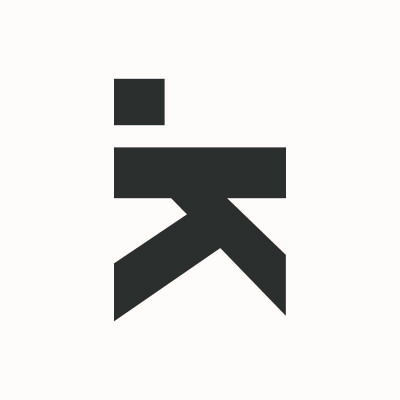 The following gear checklist contains what I currently carry on day hikes ranging from an hour or two up to a full day. My equipment choices are guided by the following criteria: Lightweight and compact gear where possibleComfort as well as styleUnderstanding my needs and preferences.Each day hike is unique so I ‘swap out’ certain pieces of equipment depending on the expected conditions, trail and duration. Use this list as a guide to build your kit for day hiking but make sure that you choose what works for you. The article detailing the reasons for my choices can be found herePack SystemPack SystemMiscellaneous EquipmentMiscellaneous Equipment☐Osprey Tempest 20 Women’s Day Pack x 1 ☐Liive The Edge Sunglasses x 1 pair☐Sea to Summit 13L Dry Bag x 1☐Black Diamond Ultra Mountain FL Trekking Poles 130 cm x 1 pair☐Sea to Summit Small Pack Cover (30-50 litre) x 1☐SOOLALA Glasses x 1 pairHydration SystemHydration System☐iPhone 8 x 1☐Osprey Hydraulics 3L Bladder x 1☐Foldback Clip (19mm) x 1☐Katadyn BeFree Filter x 1☐☐ToiletriesToiletriesCamp KitchenCamp Kitchen☐Sheewee Extreme☐Sea to Summit Alpha Light Spoon x 1☐GSI Cathole Trowel x 1☐Sea to Summit X-Mug x 1☐Toilet paper☐☐Hand sanitiser 60ml x 1FootwearFootwear☐Lip Balm x 1 plus face moisturiser☐Altra Timp 3.0 Women’s Shoe x 1 pair☐Tissues Travel Pack x 1☐Injinji Trail 2.0 Women’s Mid Mini Crew Toesocks x 1 pairFirst AidFirst Aid☐Dirty Girl Gaiters x 1 pair☐Tweezers x 1Layering SystemLayering System☐Splinter pick x 1☐Icebreaker Sprite Racerback Bra and Hot Pants x 1 pair☐Crepe Bandage x 1☐Wilderness Wear COOL MERINO Tencel Tee x 1☐Compression Bandage x 1☐Kuhl Freeflex Roll-Up Women’s Pants x 1 pair☐Safety Pins x 5☐Arcade Belt x 1☐‘Go’ – Laxatives x 6☐Marmot PreCip Jacket x 1☐‘Stop’ x 6☐Sunday Afternoons Ultra-Adventure Hat x 1☐Band-Aids – assorted x 15☐☐Exped Zip Pack Small x 1☐☐☐Swap OutsSwap OutsSafetySafety☐Sea to Summit Head Net x 1☐Garmin InReach Explorer+ x 1☐Sea to Summit Gaiters x 1☐Suunto A-30 Compass x 1☐Wilderness Wear COOL MERINO Tencel Singlet x 1☐☐Wilderness Wear Women’s Merino Max 260 Long Sleeve Crew x 1☐☐Wilderness Wear Gloves x 1 pair☐☐Wilderness Wear Merino Mid 195 Skull Cap x 1☐☐The North Face Thermoball Women’s Full Zip Jacket x 1☐☐Rainbird Waterproof Pants x 1☐☐Wilderness Wear Neck Gaiter x 1☐☐